Martfű Város Polgármesterétől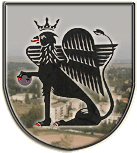 5435 Martfű, Szent István tér 1. Tel: 56/450-222; Fax: 56/450-853E-mail: titkarsag@ph.martfu.hu_______________________________________________________________Előterjesztésa Martfű városi Művelődési Központ és Könyvtár alapító okiratának módosításáraTisztelt Képviselő-testület!A Martfű Városi Művelődési Központ és Könyvtár alapító okiratának módosítása az alábbiak miatt szükséges:ellátja a civil szervezetek munkájának segítését, a számviteli és adminisztrációs tevékenységüket, melyet az alapító okiratban fel kell tüntetnünkA Martfű, Kossuth Lajos út 19. szám alatti, 251/2 hrsz-ú ingatlant a Művelődési Központ használatába kívánjuk adni, melyet az alapító okiratba szintén rögzítenünk kell, mint feladatellátást szolgáló vagyonAz alapító okirat  11., 12., 13. pontjában a Magyar Államkincstár által kiadott minta alapító okirat szerinti címeket kell szerepeltetnünk.Kérem a Tisztelt Képviselő-testületet, hogy az alapító okirat módosítását, és az egységes szerkezetű alapító okiratot  az előterjesztés melléklete szerint szíveskedjen elfogadni.Martfű, 2013. június 17.								Dr Kiss Edit								 polgármesterLátta: Szász Éva             jegyzőHatározati javaslat:…./2013.(VI.27.) Ö határozatA Martfű Városi Művelődési Központ és Könyvtár alapító okiratának módosításárólMartfű Város Önkormányzatának Képviselő-testülete megtárgyalta a Martfű Városi Művelődési Központ és Könyvtár alapító okiratának módosításáról szóló előterjesztést, és az alapító okirat módosítását, valamint az egységes szerkezetű alapító okiratot a határozat melléklete szerint jóváhagyólag elfogadja.Az alapító okiratban foglalt változást a törzskönyvi nyilvántartásban át kell vezetni.Felelős: Szász Éva jegyzőHatáridő: a testületi döntést követő 15. nap